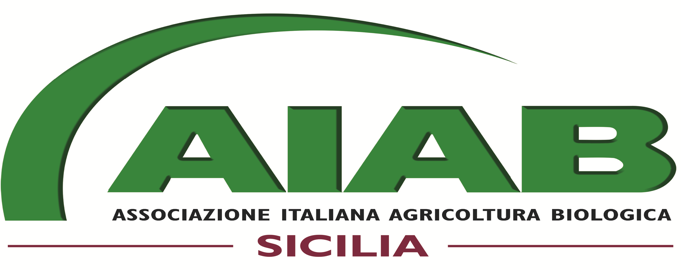 TESSERAMENTO 2020Tessera N° ________________________   Circolo provinciale ___________________________			 □ Rinnovo  				□ Nuovo socioIL SOTTOSCRITTO/A DATI RELATIVI AL SOCIO:DATI RELATIVI ALL’ENTE (SE L’ISCRIZIONE È FATTA COME AZIENDA/SOCIETÀ/ASSOCIAZIONE/ENTE):condividendo le finalità statutarie di AIAB SICILIACHIEDE DI ADERIRE AD AIAB – SICILIAin qualità di:		□ Consumatore (€ 20,00)	□ Produttore (€ 50,00)     □Tecnico (€ 30,00)			□ Società o Associazione (€ 100,00) 		□ Sostenitore (€ 100,00)Pagamento in:	□ contanti	□ bonifico IBAN - IT 18S0760116900000024095903 			□ conto corrente n. 24095903 intestato ad AIAB Sicilia.e sceglie di ricevere:     □ Newsletter	□ Il corso di agricoltura biologica redatto da AIAB SiciliaDATA_______________________ FIRMA: ________________________________________________________RISERVATO AD AIAB SICILIA APSRICEVUTA _____________________DATA _________________________COGNOMENOMELUOGO E DATA DI NASCITACODICE FISCALERESIDENTE IN (indicare comune e provincia)INDIRIZZO (via , piazza, n. civico, CAP)TELEFONO E CELLULAREMAILDENOMINAZIONE DELL’ENTEACRONIMO O SIGLACODICE FISCALEPARTITA IVASEDE LEGALE IN  INDIRIZZOTELEFONO E CELLULAREMAILINFORMATIVA SUL TRATTAMENTO DEI DATI PERSONALIAIAB Sicilia informa che, ai sensi del D.Lgs 196/2003 e ss.mm. e del Regolamento Europeo 2016/679, i dati personali indicati in questo modulo saranno utilizzati nel rispetto della normativa citata. Il titolare del trattamento è AIAB Sicilia con sede legale a Palermo (PA), nella persona del suo presidente pro tempore. I dati saranno trattati esclusivamente per la gestione dei rapporti associativi dell'interessato con AIAB Sicilia e con AIAB e non saranno comunicati a terzi, salvo eventuali obblighi di legge o finalità strettamente funzionali allo svolgimento delle attività associative. Il mancato conferimento dei dati precluderà l'iscrizione all'associazione. Il trattamento dei dati avverrà secondo modalità idonee a garantire sicurezza e riservatezza e sarà effettuato anche attraverso strumenti automatizzati. In ogni momento il socio potrà esercitare il diritto di chiederne la modifica, l'integrazione o la cancellazione ad AIAB SICILIA (info@aiabsicilia.it). È suo diritto proporre reclamo all'autorità di controllo. I dati saranno conservati fino alla cessazione del rapporto associativo e per il tempo previsto per legge. Informativa completa disponibile all'indirizzo https://www.aiabsicilia.org/diventa-socio/. Ho letto l’informativa sulla privacy e acconsento al trattamento dei miei dati da parte di AIAB SICILIA.DATA_______________________ FIRMA: ______________________________________________________